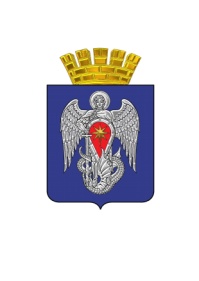 АДМИНИСТРАЦИЯ  ГОРОДСКОГО ОКРУГА ГОРОД МИХАЙЛОВКАВОЛГОГРАДСКОЙ ОБЛАСТИПОСТАНОВЛЕНИЕ     от     05 мая 2017 г.                        № 1080О внесении изменений в постановление администрации городского округа город Михайловка Волгоградской области от 29.12.2016 №3419 «Об утверждении Положения о муниципальных программах городского округа город Михайловка Волгоградской области»Руководствуясь Бюджетным кодексом РФ, Уставом городского округа город Михайловка Волгоградской области, администрация городского округа город Михайловка Волгоградской области п о с т а н о в л я е т:1. Внести в Положение о муниципальных программах городского округа город Михайловка Волгоградской области, утвержденное постановлением администрации городского округа город Михайловка Волгоградской области от 29.12.2016 №3419 «Об утверждении Положения о муниципальных программах городского округа город Михайловка Волгоградской области», следующие изменения:1.1. Пункт 6.11. исключить;1.2. Пункт 6.12. исключить;1.3. Пункт 6.13. изложить в следующей редакции:«6.13. Сводный отчет о ходе реализации муниципальных программ за отчетный год представляется главе администрации городского округа и в Михайловскую городскую Думу одновременно с отчетом об исполнении бюджета городского округа за отчетный финансовый год.».  2. Настоящее постановление вступает в силу со дня его подписания, распространяет свое действие на правоотношения, возникшие с 01.01.2017 и подлежит официальному опубликованию.Глава администрации                              городского округа 				                                         С. А. Фомин                               